10 правил финансовой грамотности БОРДО ШЕФЕРАБиография Бодо Шефера туманна: о временах его молодости нет достоверных сведений, а сам он не стремится приоткрыть завесу тайны. Успех ему принесли тренерская деятельность и написание книг, а вот несколько попыток построить бизнес обернулись провалом.Труды Шефера по финансовой грамотности пользуются большим успехом в России и за рубежом. Наиболее известны из них «Путь к финансовой свободе», «Законы победителей», «Прорыв к финансовому успеху», «Деньги хорошо влияют на женщину», «Пора зарабатывать больше. Как постоянно увеличивать свои доходы», «Мани, или азбука денег», «Кира и секрет бублика».1. У вас должна быть подушка финансовой безопасности.«Научитесь экономить. Богат не тот, кто много покупает, а тот, кто умеет не тратить деньги зря. Чтобы стать уважающим себя человеком, вам необходимо иметь неприкосновенный финансовый запас на полгода».Главная проблема не в том, что человек мало зарабатывает, — он тратит все деньги на ненужные ему вещи. Научиться экономить так же важно, как и найти способ зарабатывать больше. Чем выше доход, тем больше соблазнов и необоснованных трат. Необходимо держать себя в руках и отказываться от того, что на самом деле вам не требуется.Признак зрелого человека — умение распоряжаться деньгами. Если он не способен руководить собственными средствами, как можно воспринимать его всерьёз? Именно бережливость и финансовая грамотность открывают путь к богатству, а не солидные доходы. Состоятельные люди понимают, что экономия приводит к ещё большей прибыли, получаемой с накоплений.2. Откладывайте 25% от обычного дохода и 50% от незапланированных поступлений.Широко известна рекомендация создавать накопления из 10% от заработной платы. Однако Бодо Шефер считает, что этой суммы недостаточно: нужно стараться откладывать как минимум четверть, а в некоторых случаях — половину дохода. Чтобы обогнать инфляцию, нужно учиться инвестировать эти средства. По мнению Шефера, «Акции всегда были и всегда будут выгоднее денег», потому что они являются вложением в бизнес.Чтобы не беспокоиться, отказываясь от чего-то, оратор советует воспринимать экономию как «зарплату». Так же, как люди расплачиваются в магазине или за коммунальные услуги, вам нужно завести привычку платить самому важному человеку – себе. Лучше всего использовать систему автоматической экономии. Например, настроить регулярные переводы с банковского счёта, что поможет создать значительные накопления.3. Не трудитесь за деньги, пусть они работают на вас.«Решите для себя, хотите ли вы владеть «денежной машиной» или быть всю жизнь «денежной машиной» для других».Человек становится состоятельным, когда начинает жить на проценты от своих инвестиций. Сначала он должен научиться экономить и зарабатывать больше, а затем — вкладывать полученные средства в доходные активы. Для этого нужно изменить свою жизненную стратегию: не работать за деньги, а сделать так, чтобы деньги работали на вас.Осуществить такой подход поможет инвестирование, то есть получение пассивного дохода за счёт роста курса акций и выплаты дивидендов. Никогда не вкладывайте на бирже все имеющиеся сбережения: у вас должны остаться деньги на непредвиденный случай. Или же для того, чтобы выгодно купить ценные бумаги в момент резкого падения их курса.4. Помните, что биржевые колебания цикличны.«На бирже хорошие и плохие времена сменяют друг друга».Инвестирование сопряжено с рисками и требует самообладания, но если вы хотите достичь финансовой независимости, к этому нужно быть готовым. После падения, курс идёт вверх, и так может повторяться много раз. Главная ошибка инвестора — продажа в панике ценных бумаг, когда их стоимость снизилась. Подобное решение неразумно и приводит к убыткам.Следует не только оставаться хладнокровным в период падения, но и искать новые выгодные возможности. В кризис стоимость качественных акций может существенно снижаться: пока другие паникуют и избавляются от ценных бумаг, опытные инвесторы их активно покупают. И тут уж медлить нельзя — курсы способны быстро восстанавливаться, не стоит упускать хороший момент для сделки.Необходимо нацеливаться на долгосрочное инвестирование: вкладывать деньги минимум на два-пять лет и не покупать акции на те средства, которые могут вам вскоре потребоваться. Если они вам понадобятся как раз в тот момент, когда цена активов упала, вы не получите доход, а уйдёте в минус. По этой же причине нельзя инвестировать деньги, взятые в долг, — неизвестно, сможете ли вы заработать, чтобы вовремя отдать их.5. Держите в портфеле акции пяти-десяти компаний.Финансовый тренер советует приобретать ценные бумаги компаний из разных сфер экономики и даже на иностранных биржах (с учётом специфики выбранной страны). Чем более разнообразным будет инвестпортфель, тем меньше риск понести убытки. Однако следить за большим числом акций сложно, поэтому если вы не профессиональный трейдер, остановитесь на пяти-десяти видах.Если вы хотите получать дивиденды, нужно выбирать бумаги крупных надёжных компаний с большим финансовым резервом. По мнению Шефера, следует «ставить только на качество и силу», то есть на ведущие предприятия в своей отрасли.Известные финансисты призывают тщательно изучать отчётность компании, придавая большое значение коэффициентам и статистике. Шефер говорит, что для инвестора в первую очередь важен здравый смысл. Если вы считаете, что выбранная компания и дальше будет активно развиваться, покупайте её ценные бумаги.6. Сколько вы заработали на бирже, станет понятно после продажи.«Если ваши акции резко падают, вы ещё не понесли никаких убытков. Вы несёте потери только в том случае, если в этот момент продаёте свои акции».Колебание биржевого курса само по себе не приносит убытки или прибыль. Они возникают в момент совершения сделки с ценными бумагами. Не забывайте о том, что из дохода вычитается комиссия брокера и налоги.Эмоции нужно отодвинуть на задний план и принимать решения, руководствуясь исключительно разумом. Обязательно следите, сколько вы заработали или потеряли. Внимательно фиксируйте все сделки, которые совершаете. Например, приобретая акции, следует записывать, какого курса вы от них ждёте, а если решите их продать — по какой причине собираетесь это сделать. По мнению Шефера, письменное сопровождение операций с активами повышает уровень финансовой осознанности.7. Не поддавайтесь влиянию толпы.«90% биржевиков несут убытки, потому что не соблюдают описанные здесь правила. Большинство акционеров финансирует прибыли меньшинства».Бодо Шефер отмечает, что многие инвесторы ведут себя неразумно: продают акции на спаде, а покупают на подъёме цены, но логично было бы поступать наоборот. И такую губительную «стратегию» инвестирования они навязывают другим.Когда котировки уверенно идут вверх, вокруг ценных бумаг начинается настоящий ажиотаж — все призывают «быстро вскочить на подножку биржевого поезда», хотя на самом деле уже поздно. Покупайте, когда все продают, и продавайте, когда все покупают, — вот золотое правило успешного инвестирования.8. Чтобы иметь больше, необходимо значить больше.Для достижения финансовой независимости нужно подумать над тем, как стать ценнее на рынке труда — зарабатывать больше. Работа — это те же рыночные отношения: от умения продать себя и убедить начальство в своей важности зависит заработная плата.Лучшие инвестиции — в собственное личностное и профессиональное развитие. Старайтесь приобретать как можно больше навыков и умений, отличающих вас от других. Тогда вы станете незаменимым специалистом, которому готовы платить крупные суммы.9. Сосредоточьтесь на том, что приносит результат.Большая часть действий непродуктивна: здесь действует закон Парето (только 20% приносят результат, 80% — бесполезны). Чтобы стать успешным, необходимо сконцентрироваться на той малой части, которая эффективна, и вкладывать в неё максимум усилий.Для большинства людей череда ненужных дел кажется важной и интересной. Заниматься продуктивными вещами скучно: они требуют значительных усилий, но именно это и есть путь к успеху. Привычки и образ мышления тянут человека назад — для достижения успеха нужно избавляться от бесполезных действий, на которые тратится большая часть времени.10. Забудьте о жизни в долг.«Наверняка, вам не всегда будет легко ходить по пути финансовой свободы. Гораздо труднее, однако, жить в финансовой зависимости».Сегодня иметь долги считается нормальным, потому что люди стремятся к красивой жизни: покупают дорогие дома, автомобили, одежду и телефоны в кредит. На самом деле всё это им не нужно. Более того, подобный образ мыслей приводит к невозможности достижения финансового благосостояния.Нельзя тратить то, что вы ещё не заработали, но с кредитами происходит именно так. В результате человек попадает в кабалу, он теряет уверенность в себе, становится зависимым. «Долги — это стратегия неудачников, а значит, экономия —– это стратегия победителей».Избавляться от долгов нужно с умом. Не стоит сразу выплачивать все сэкономленные деньги. Бодо Шефер считает, что половину нужно отложить, а вторую часть — направить на погашение кредитов. Это необходимо для того, чтобы денежная подушка безопасности формировалась даже в тот период, когда вы ещё платите по счетам.Достигайте успеха и финансовой независимости, инвестируя в ценные бумаги — откройте брокерский или учебный счёт.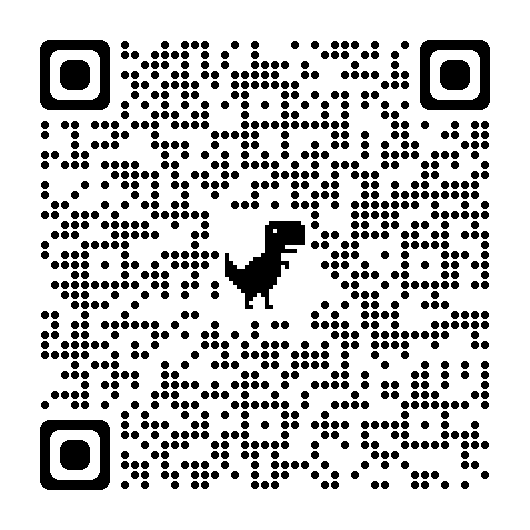 